 	COON VALLEY LUTHERAN CHURCH“We are a family of God, striving to enrich the lives of all through the love of Christ.”September 27, 2020 ~ 9:00 A.M. Outdoor Worship~ GATHERING ~ The Holy Spirit calls us together as the people of God PRELUDE									 Kailee Simon	WELCOME and ANNOUNCEMENTSBlessed be the holy Trinity, One God, who creates, redeems and sustain us and all creation.  Amen.Let us confess our sin in the presence of God and of one another.
Faithful God, Have mercy on us.  We confess that we are captive to sin and cannot free ourselves.  We turn from your loving embrace and go our own ways.  We pass judgment on one another before examining ourselves.We place our own needs before those of our neighbors.We keep your gift of salvation to ourselves.Make us humble, cast away our transgressions, and turn us again to life in you, through Jesus Christ, our Savior and Lord.  Amen.God hears the cries of all who call out in need, and through his death and resurrection, Christ has made us his own.  Hear the truth that God proclaims:  Your sins are forgiven in the name of Jesus Christ.  Led by the Holy Spirit, live in freedom and newness to do God’s work in the world.  Amen. PRAYER OF THE DAYGod of love, giver of life, you know our frailties and failings.  Give us your grace to overcome them, keep us from those things that harm us, and guide us in the way of salvation, through Jesus Christ our Lord.  Amen.  SOLO										      Brian Rude	~ WORD ~ (Scripture insert)God speaks to us in scripture reading, preaching, and songFIRST READING:  Philippians 2:1-13	GOSPEL:  Matthew 21:23-32After the Gospel is read The Gospel of the Lord. Thanks be to God. SERMON 								     			 ~ RESPONSE TO THE WORD ~The Holy Spirit calls us as a community to say what we believe, reach out to each other, and offer gifts and prayers for God’s purposesPRAYERS of the PEOPLE	Lord, in your mercy…Hear our prayer.  THE LORD’S PRAYEROur Father who art in heaven, hallowed be thy name, thy kingdom come, thy will be done, on earth as it is in heaven. Give us this day our daily bread; and forgive us our trespasses, as we forgive those who trespass against us; and lead us not into temptation, but deliver us from evil. For thine is the kingdom, and the power, and the glory, forever and ever.Amen.OFFERINGOFFERTORY PRAYER Loving and righteous God, you are far more generous to us,
and to all who work in your kingdom, than we desire or deserve.
Make us generous to others as you have been to us.
We ask this through your Son, Jesus Christ our Lord,
who lives and reigns with you and the Holy Spirit, one God, now and forever. Amen.SOLO			      		Brian Rude		~ SENDING ~God blesses us and sends us in mission to the world BENEDICTIONThe Lord bless you and keep you.  The Lord make his face to shine upon you and be gracious to you.The Lord look upon you with favor, and give you peace.  Amen.BELLS DISMISSAL 	Go in peace. Christ is with you! Thanks be to God!POSTLUDE									Kailee Simon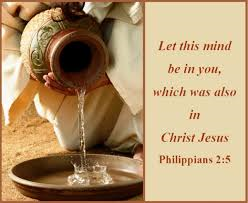 Seventeenth Sunday in the Season of Pentecost COON VALLEY LUTHERAN CHURCHSeptember 27, 2020GOSPEL: MATTHEW 21:23-32When he entered the temple, the chief priests and the elders of the people came to him as he was teaching, and said, “By what authority are you doing these things, and who gave you this authority?” Jesus said to them, “I will also ask you one question; if you tell me the answer, then I will also tell you by what authority I do these things. Did the baptism of John come from heaven, or was it of human origin?” And they argued with one another, “If we say, ‘From heaven,’ he will say to us, ‘Why then did you not believe him?’ But if we say, ‘Of human origin,’ we are afraid of the crowd; for all regard John as a prophet.” So they answered Jesus, “We do not know.” And he said to them, “Neither will I tell you by what authority I am doing these things.  “What do you think? A man had two sons; he went to the first and said, ‘Son, go and work in the vineyard today.’ He answered, ‘I will not’; but later he changed his mind and went. The father went to the second and said the same; and he answered, ‘I go, sir’; but he did not go. Which of the two did the will of his father?” They said, “The first.” Jesus said to them, “Truly I tell you, the tax collectors and the prostitutes are going into the kingdom of God ahead of you. For John came to you in the way of righteousness and you did not believe him, but the tax collectors and the prostitutes believed him; and even after you saw it, you did not change your minds and believe him.	The Gospel of the Lord.  Thanks be to God.~We thank all who worship with us today.  Please remember to socially distance and wear your mask.  Thank you!~Bulletins are sponsored today in memory of Dean Bender from the Bender family.~Men’s Club will meet today immediately following worship.~The CVLC Men’s Club will host a Drive Thru Meatball Dinner on Oct. 18, 2020. Serving will begin at 11 AM and continue until all dinners are gone. Menu consists of meatballs in gravy, mashed potatoes, corn, cole slaw, and lefse. Cost will be $10 per meal. Anyone willing to help out on the 18th should contact Mike Fencl.Attendance last Sunday, September 20 9am/63Offering: $4,085.75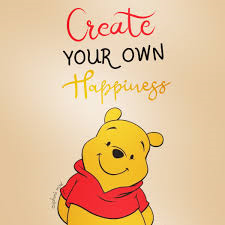 FIRST READING: PHILIPPIANS 2:1-13If then there is any encouragement in Christ, any consolation from love, any sharing in the Spirit, any compassion and sympathy, make my joy complete: be of the same mind, having the same love, being in full accord and of one mind. Do nothing from selfish ambition or conceit, but in humility regard others as better than yourselves. Let each of you look not to your own interests, but to the interests of others. Let the same mind be in you that was in Christ Jesus, who, though he was in the form of God, did not regard equality with God as something to be exploited, but emptied himself, taking the form of a slave, being born in human likeness. And being found in human form, he humbled himself and became obedient to the point of death— even death on a cross. Therefore God also highly exalted him and gave him the name that is above every name, so that at the name of Jesus every knee should bend, in heaven and on earth and under the earth, and every tongue should confess that Jesus Christ is Lord, to the glory of God the Father.  Therefore, my beloved, just as you have always obeyed me, not only in my presence, but much more now in my absence, work out your own salvation with fear and trembling; for it is God who is at work in you, enabling you both to will and to work for his good pleasure.	The Word of the Lord.  Thanks be to God.We remember in prayer:  † Those hospitalized this past week † Our members whose names we lift up in prayer today: Beverly Bagstad, Eleanor Bagstad, Tip Bagstad, Clifford Bakkum, Inez Beck, Kay Bjornstad, Evelyn Dahlen, Judy Denison, Jeanne Ebli, Lucy Hardie, Kira Foster, Bonnie Holey, Verlin Ihle, Jim Knutson, Elizabeth Larson, Russell Lee, Aaron Leisso, Sarah Leisso, Gerri Leum, Becky Lind, Cindy Manske, Aaron Marx, Frank Mathison, Skyler Midtlien, Romaine Nelson, Cathy Ofte, Tim Ofte, Sherman Olson, Steve Pauloski, Eunice Quast, Jojo Satona, Aaron Stakston, Terri Stakston, LaVonne Stendahl, Orville Stendahl, Nancy Stuempges, Joyce Temp, Maggie Traastad, Ray Williamson.† Our members who are currently in health care facilities: Erma Graupe, Sylvester King Jr., Irene Larson, Irene Nestingen, Cathy Ofte, Beatrice Olson (Alden), Beatrice Olson (Leonard), Edie Peterson† Those who grieve: Family and friends of Edythe Larson, Family and friends of Lucas Knight, Family and friends of Pastor Gary Daines, Steve Pauloski & family in the death of his mother Connie Pauloski, Joanne Fletcher and family in the death of Jack, Bonnie Holey and family in the death of Arvid.† Our members who are currently home-bound† All those in need of God’s healing and help† Family and friends of our members† All those affected by recent floods† All those affected by the COVID-19 virusCoon Valley Lutheran Churchwww.coonvalleylutheranchurch.orgPastor: Rev. Julie Wollman, pastorjulie@mwt.net Home Phone 634-3797Office Administrator: Jamie Thomas, jamiel@mwt.netOffice Hours: Monday, 9a-Noon, Wednesday, 9a-1:30pOffice 452-3772/Cell 317-0007Treasurer: Becky Lusk, treasurer1005@mwt.netOrganist: Kailee Simon, Aaron StakstonIndoor Custodian: Tracy StellnerChoir Director: Mary Westphal